Фотоотчёт о празднике «Ай да бабушки!  Ай да дедушки!» старшая группа №7 октябрь 2018 г Воспитатель Безматерных Т.В.28 октября, добрый праздник.Недавно он у нас в календаре.Мы поздравляем дедушек и бабушекУ нас в России и на всей земле!Кто больше всех любит детишек и желает им самого большого в мире счастья? Ну, конечно, бабушки и дедушки – дорогие нашему сердцу люди, которые понимают, что нет ничего важнее счастливого детства.Принимая во внимание неоценимое значение бабушек и дедушек в жизни каждого человека, никогда не стоит забывать о существовании праздника, дающего внукам возможность проявить своё внимание и заботу о тех, кто так в этом нуждается.Мы с детьми старшей группы  «Непоседы»  своим любимым и родным бабушкам и дедушкам подготовили и провели праздник. Именно в этот осенний  день  так и хочется продлить тепло и сохранить его в душе перед наступлением холодов..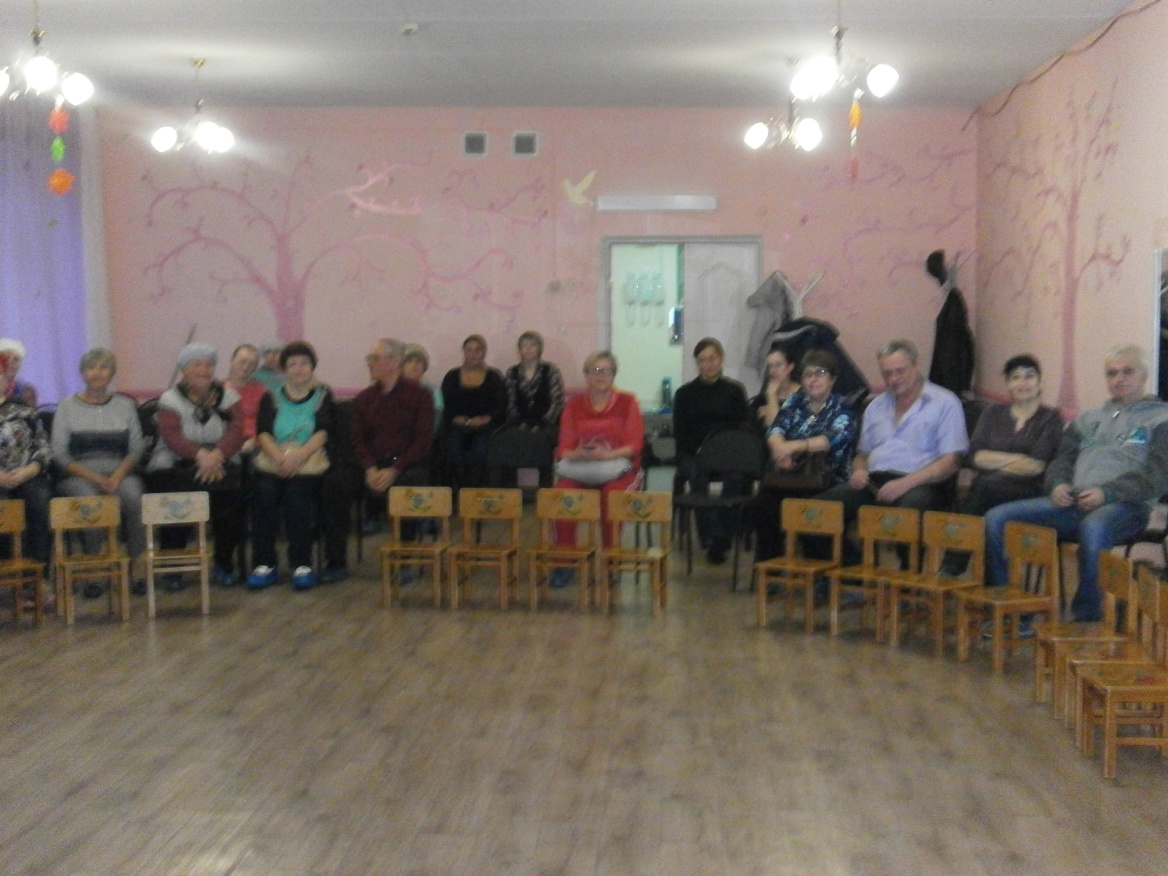 Сегодня в гости мы позвалиТого, кто прожил много лет,Их бабушками и дедушками  не зря назвали –Ведь никого мудрее нет!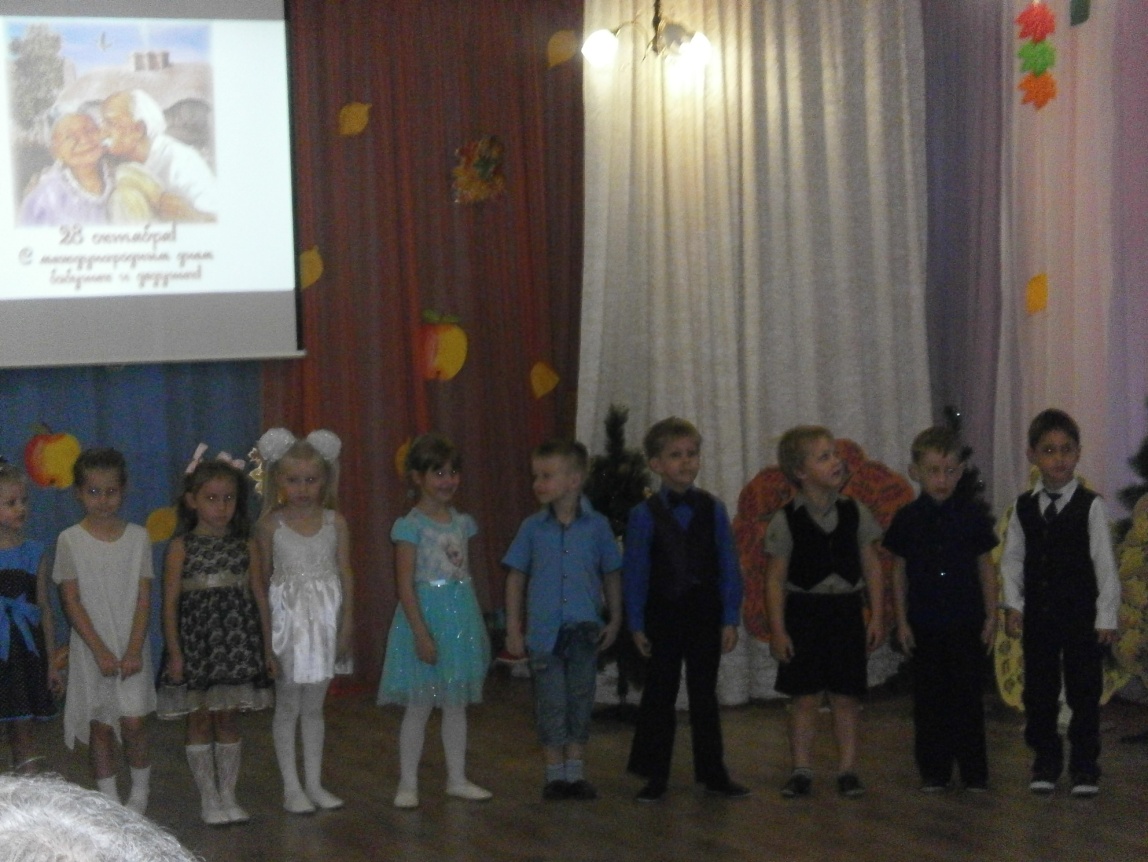 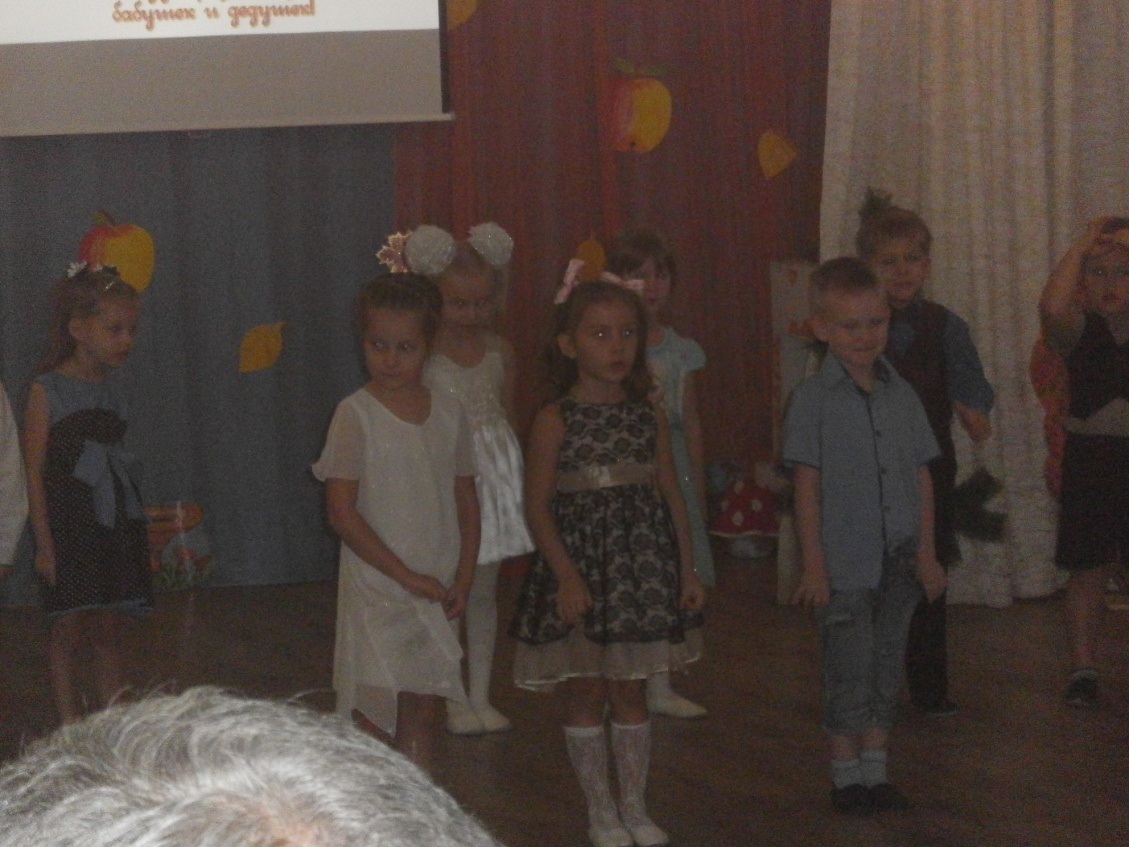 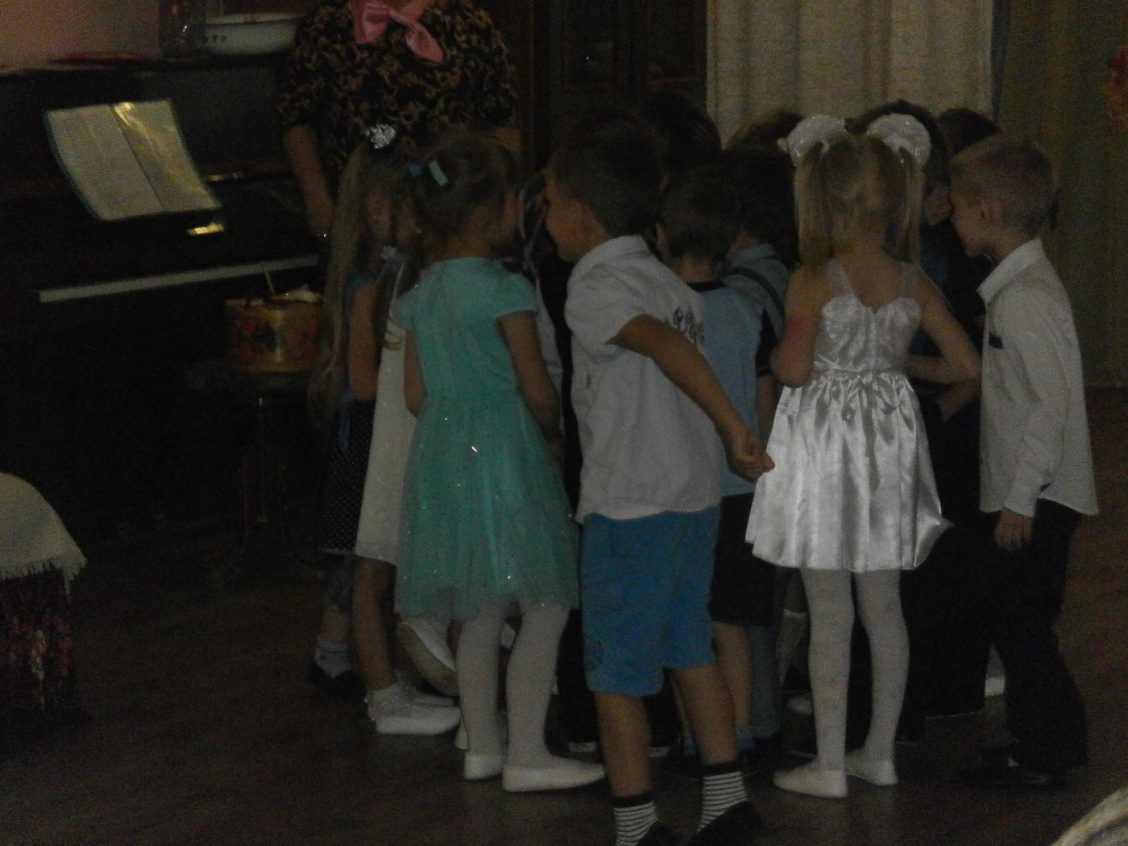 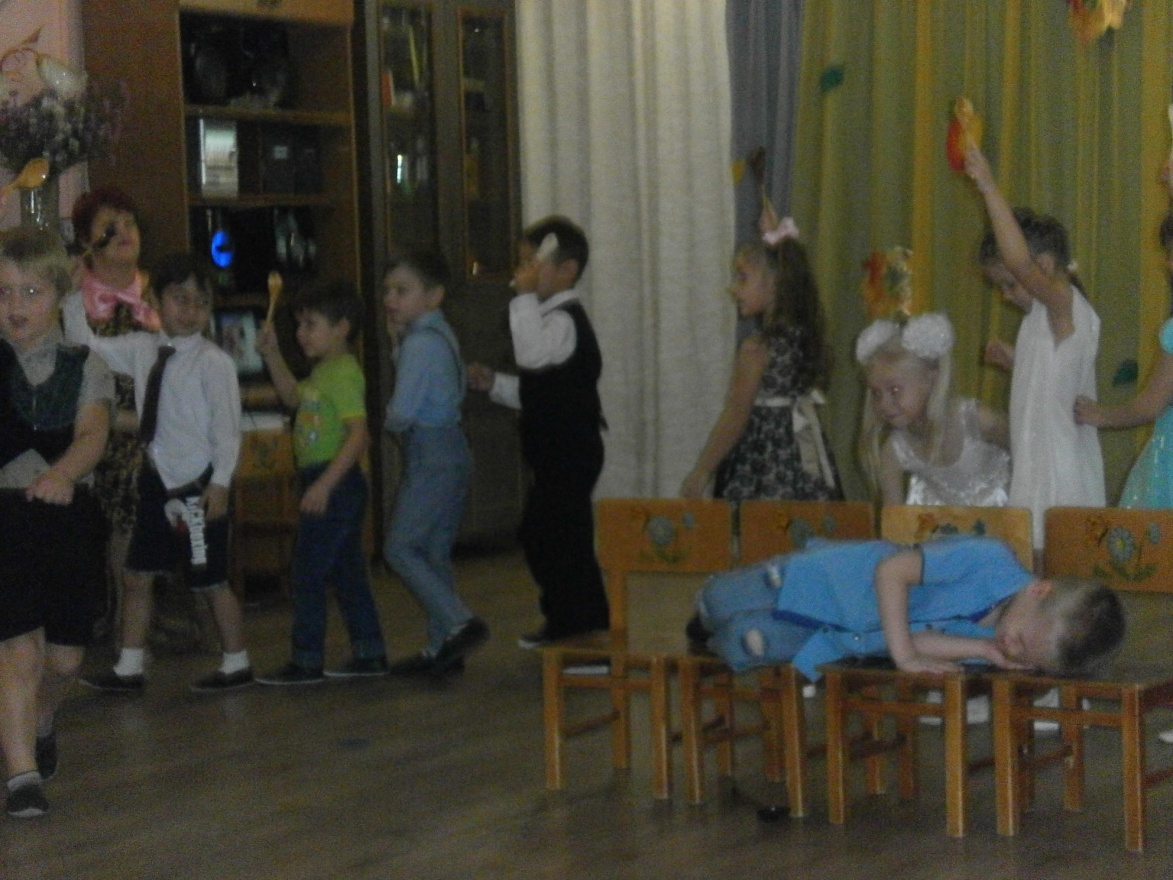 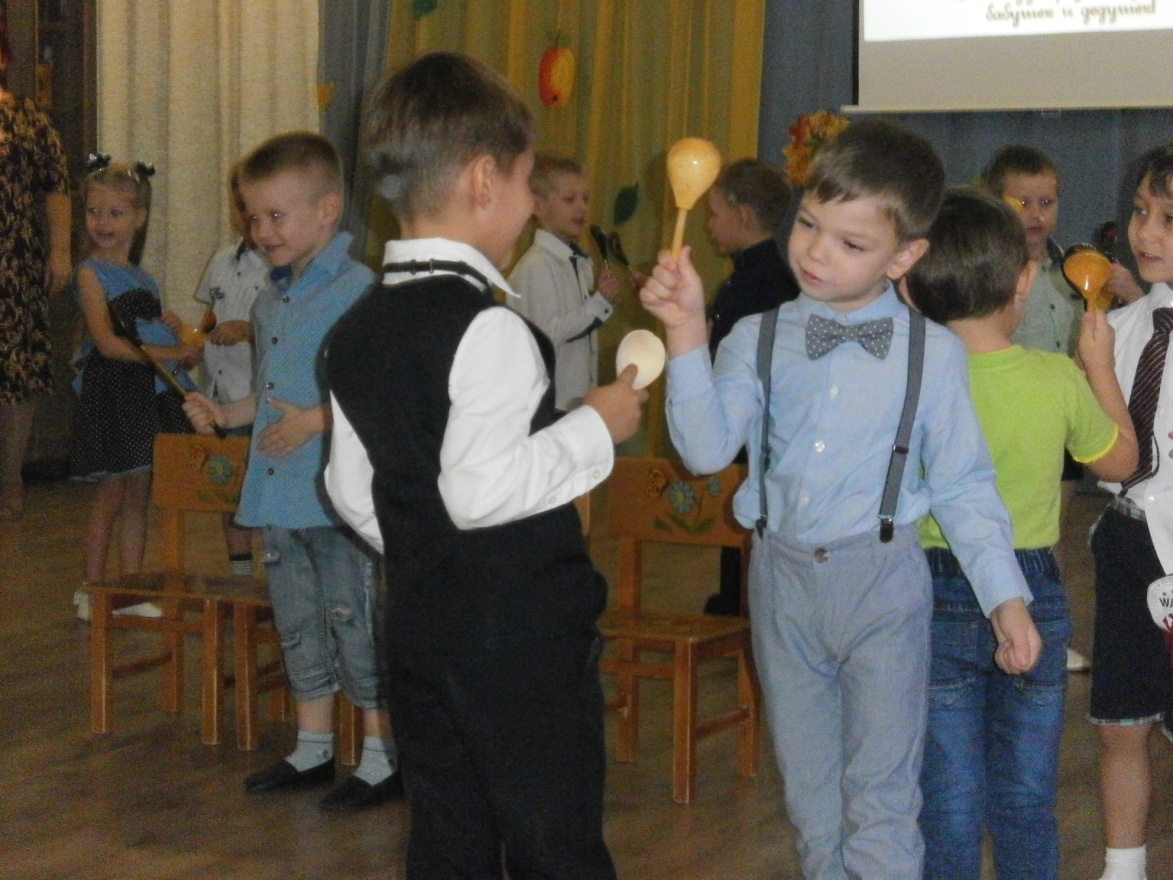 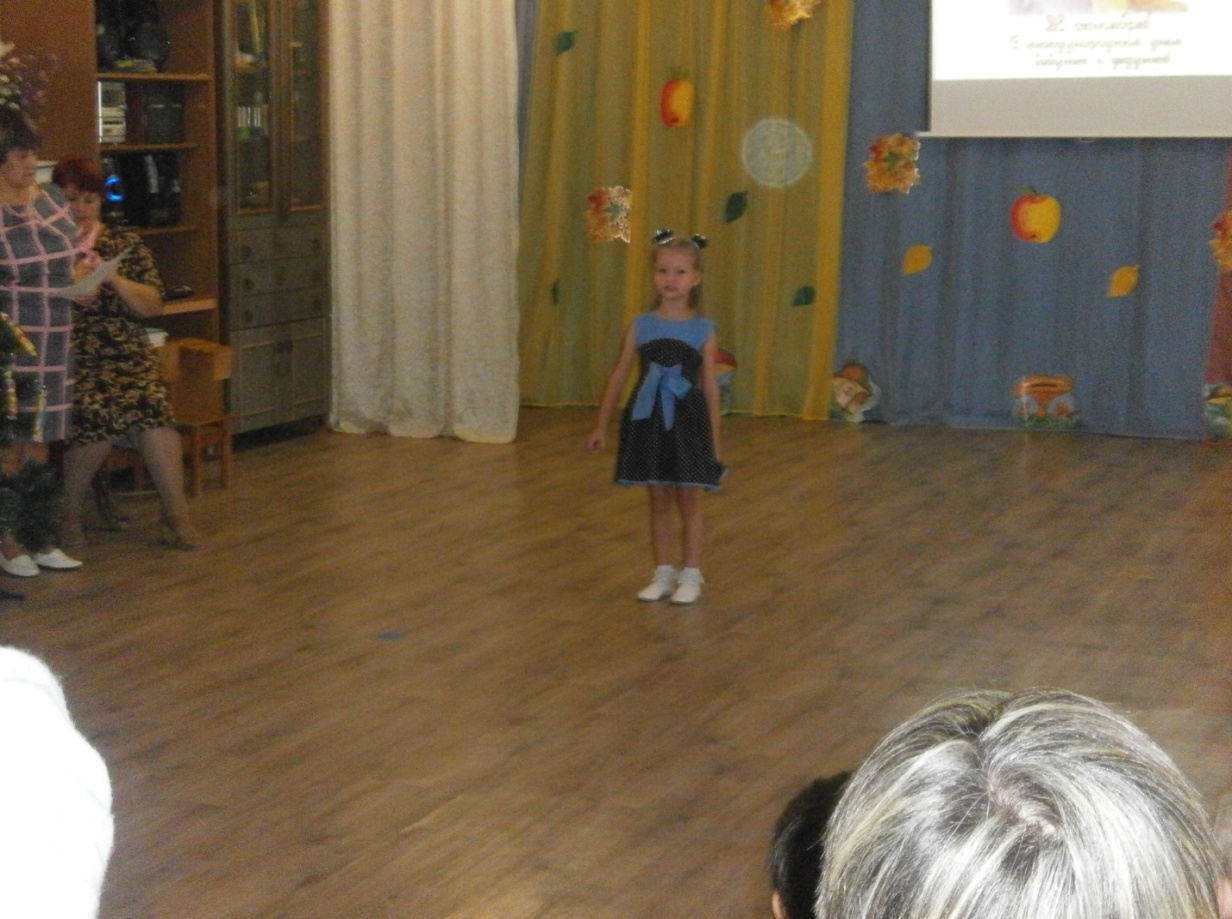 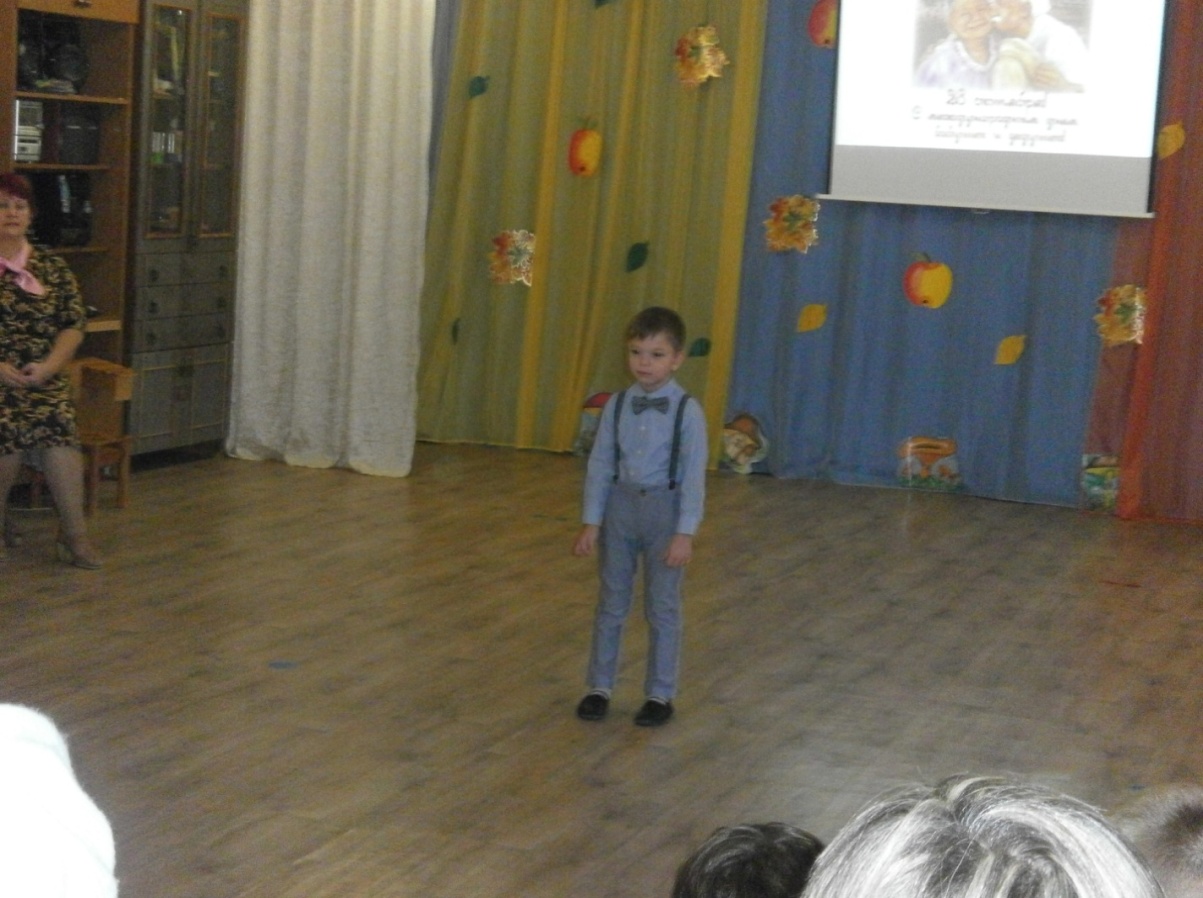 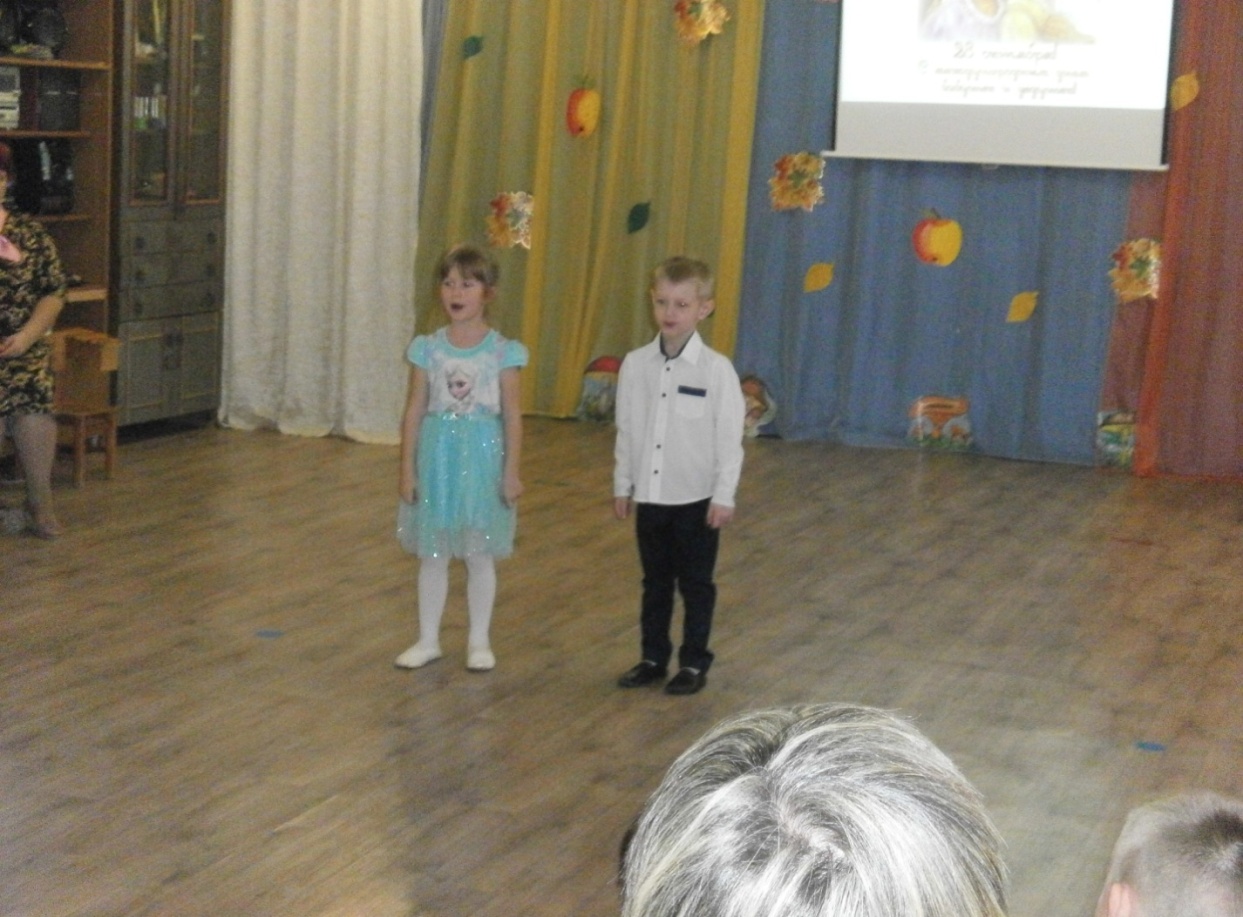 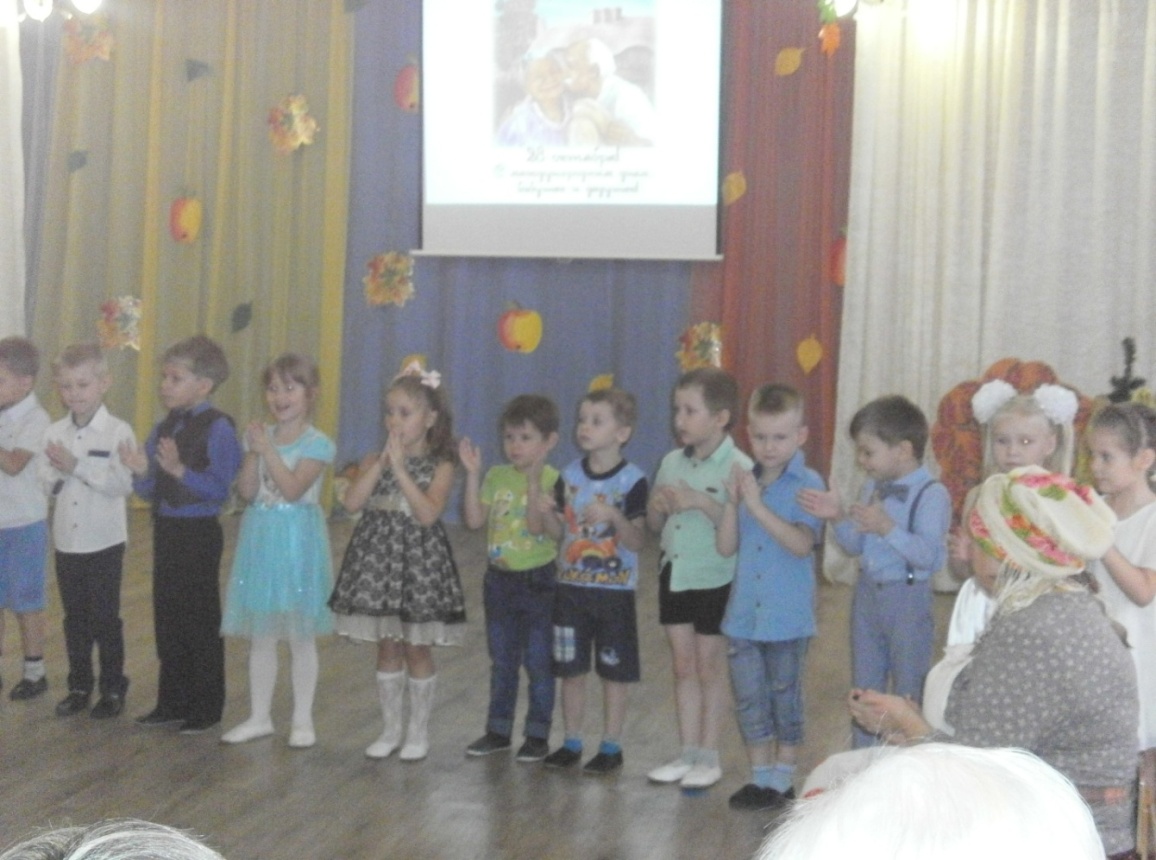 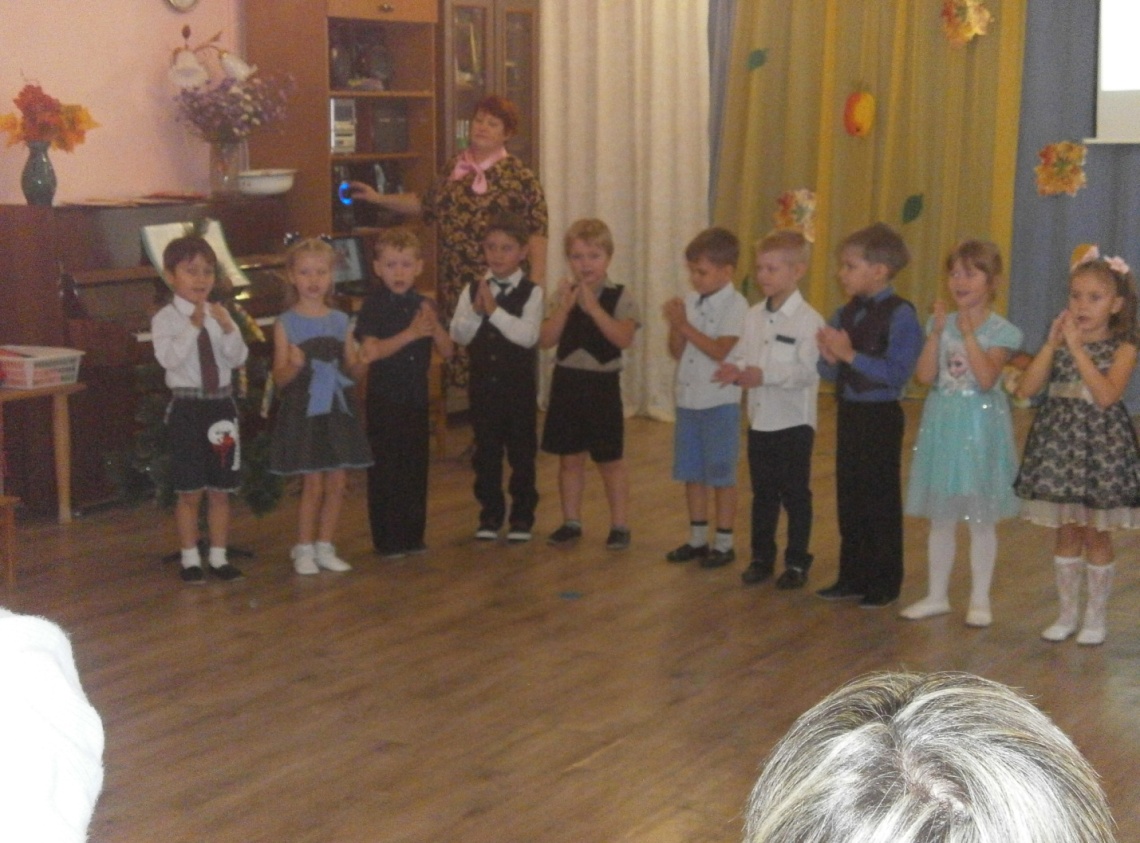 С радостным праздником всех поздравляемИ песню весёлую бабушкам и дедушкам посвящаем!!!Бабушки и дедушки с волнением и гордостью наблюдали за выступлением детей, аплодисментами награждали всех выступающих.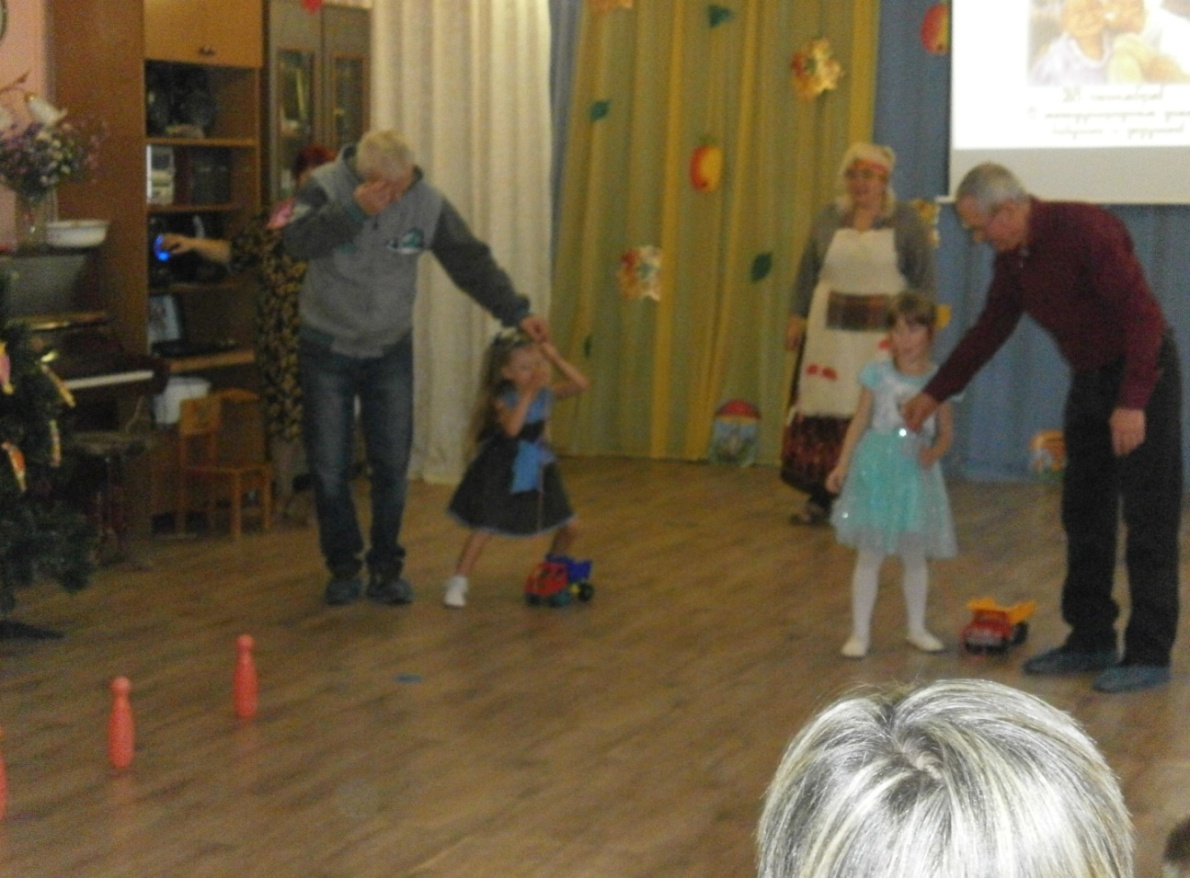 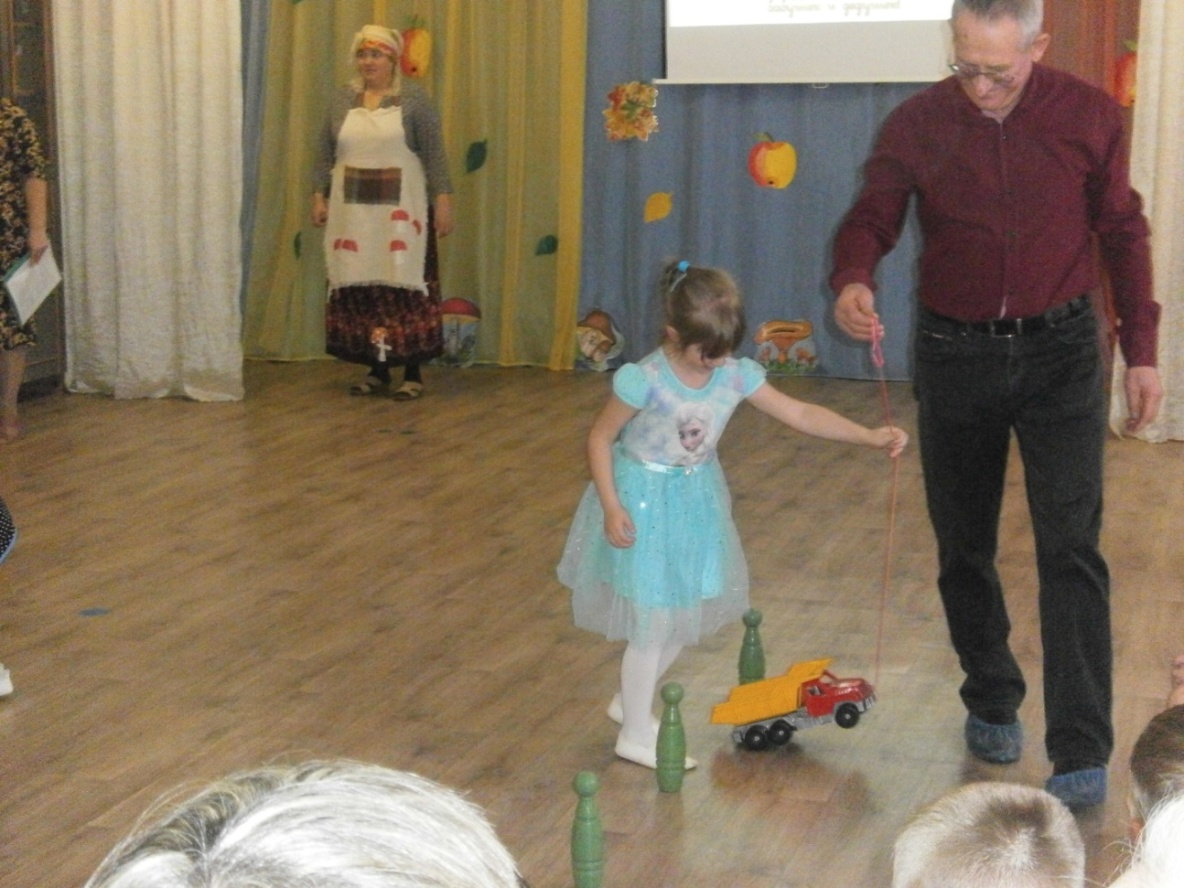 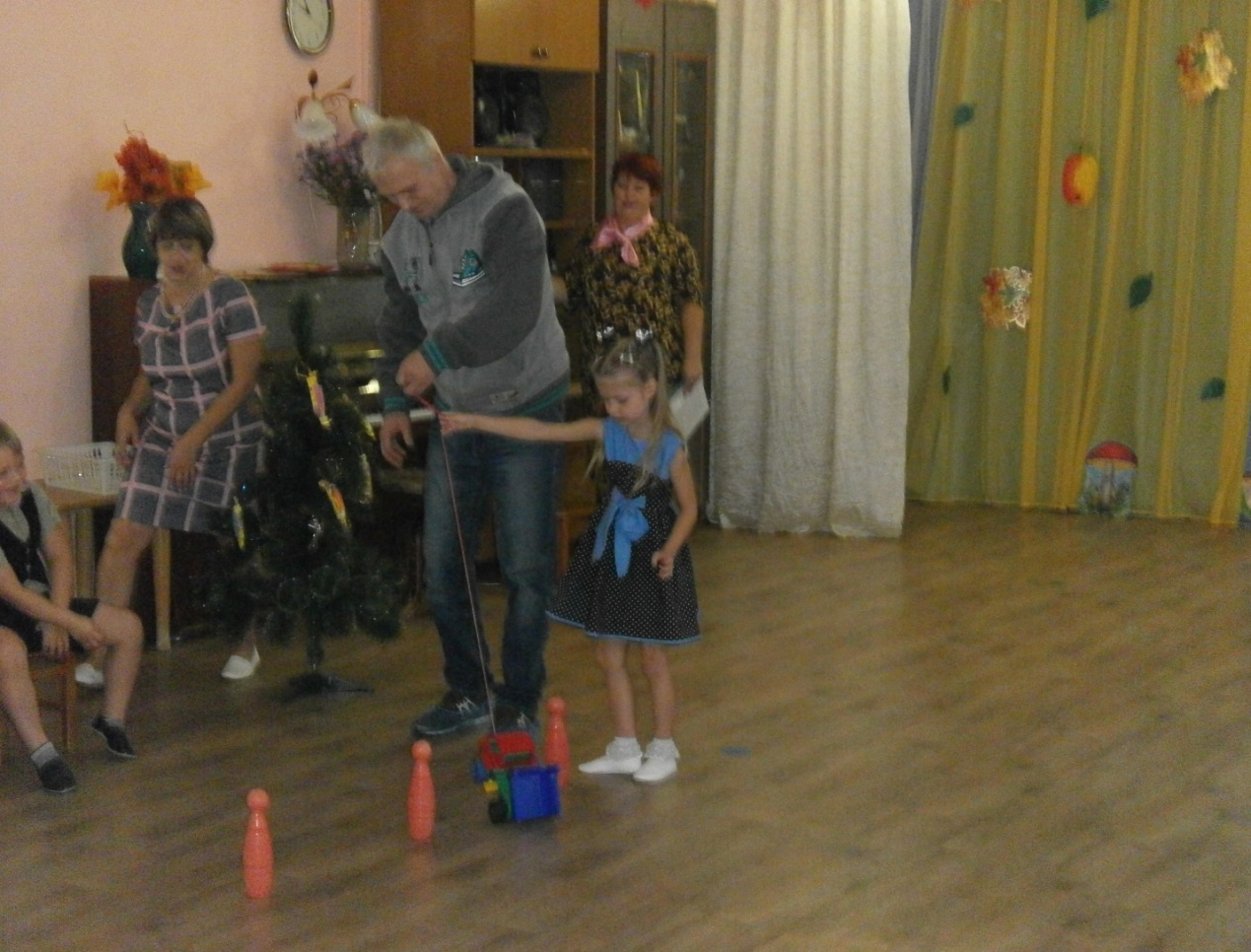 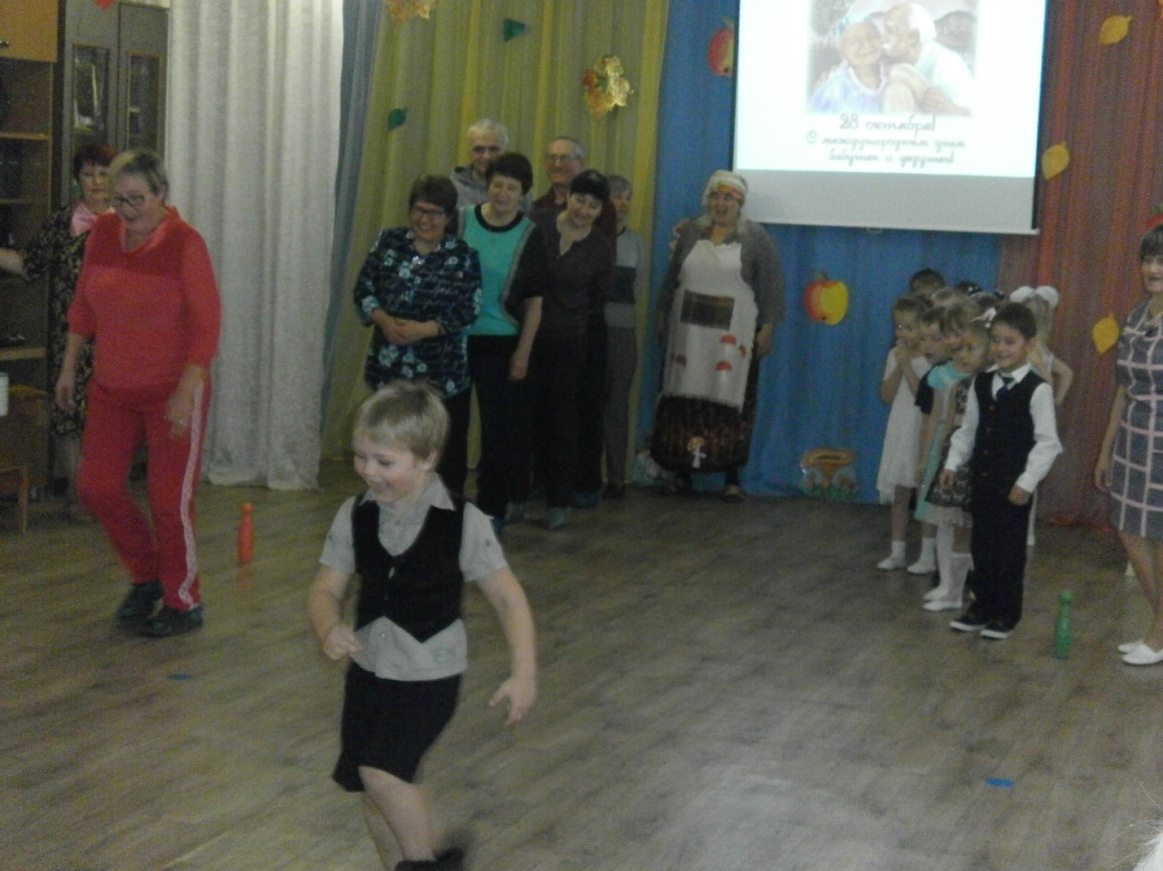 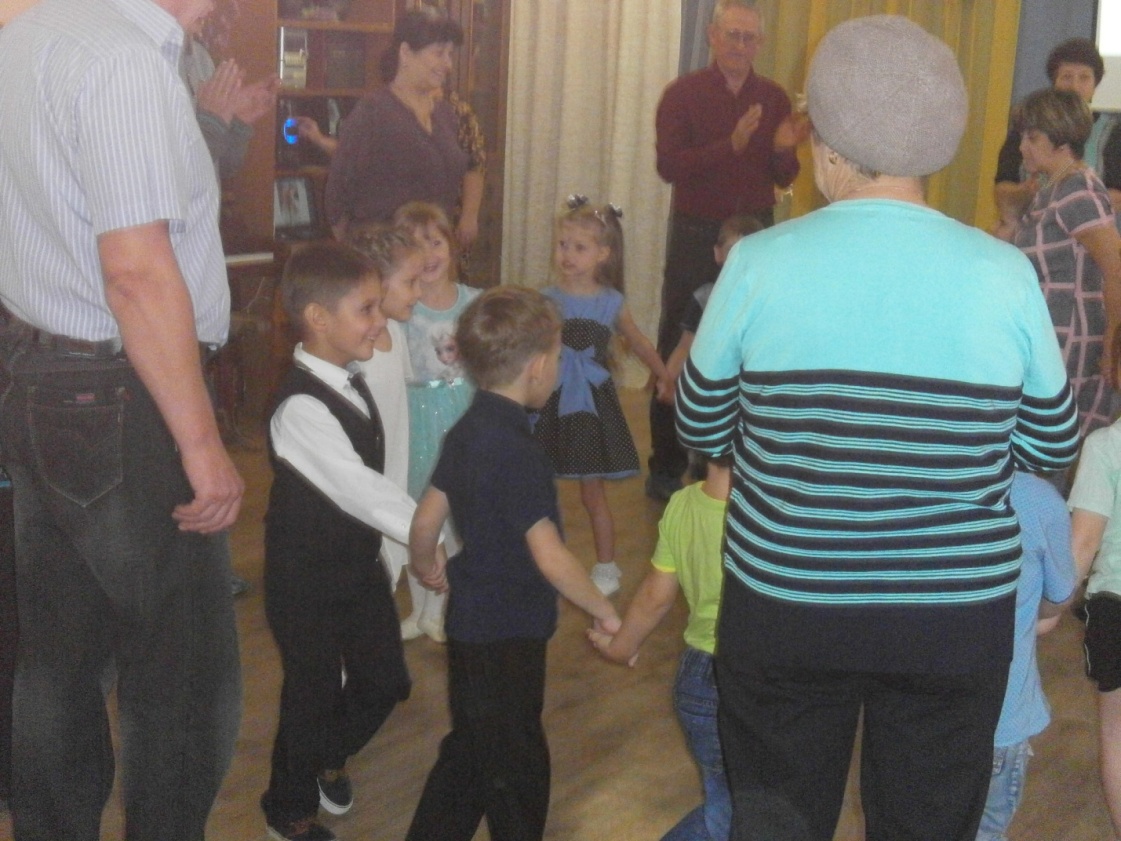 Бабушки и дедушки принимали активное участие в конкурсах и сценках, чем в свою очередь порадовали и повеселили детей.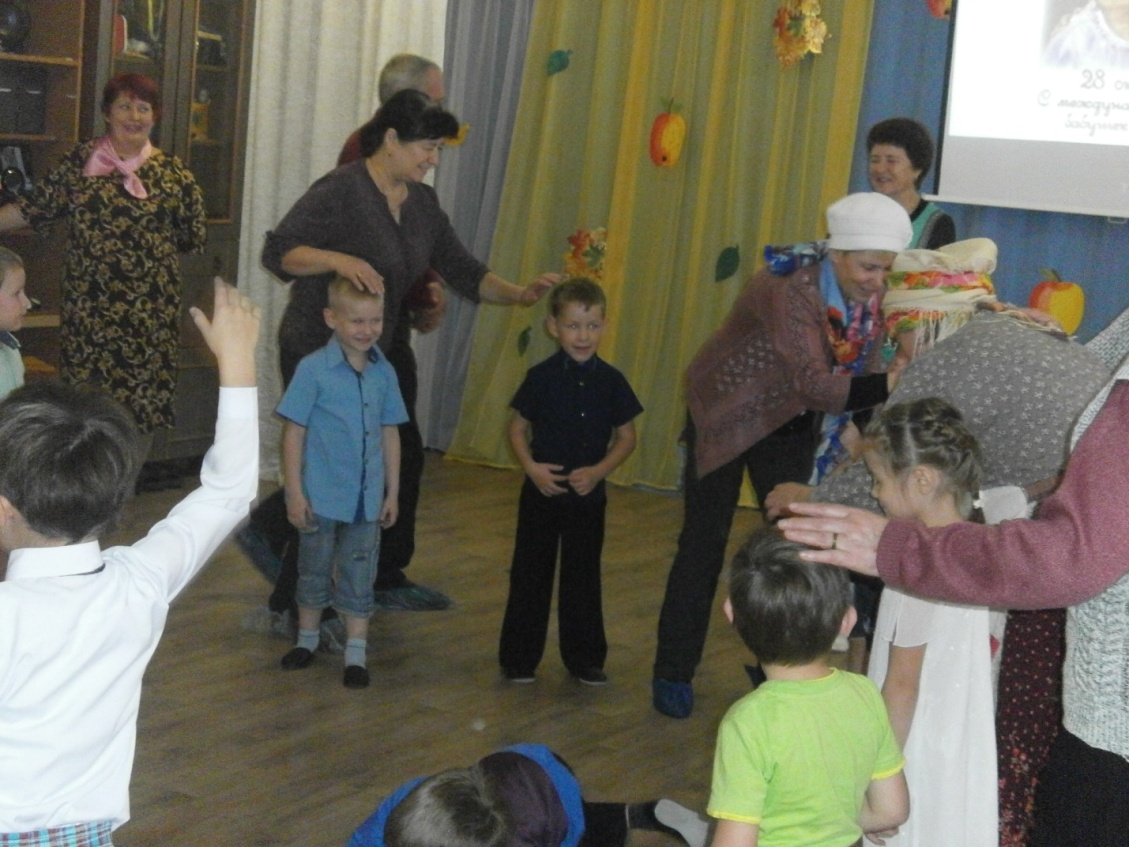 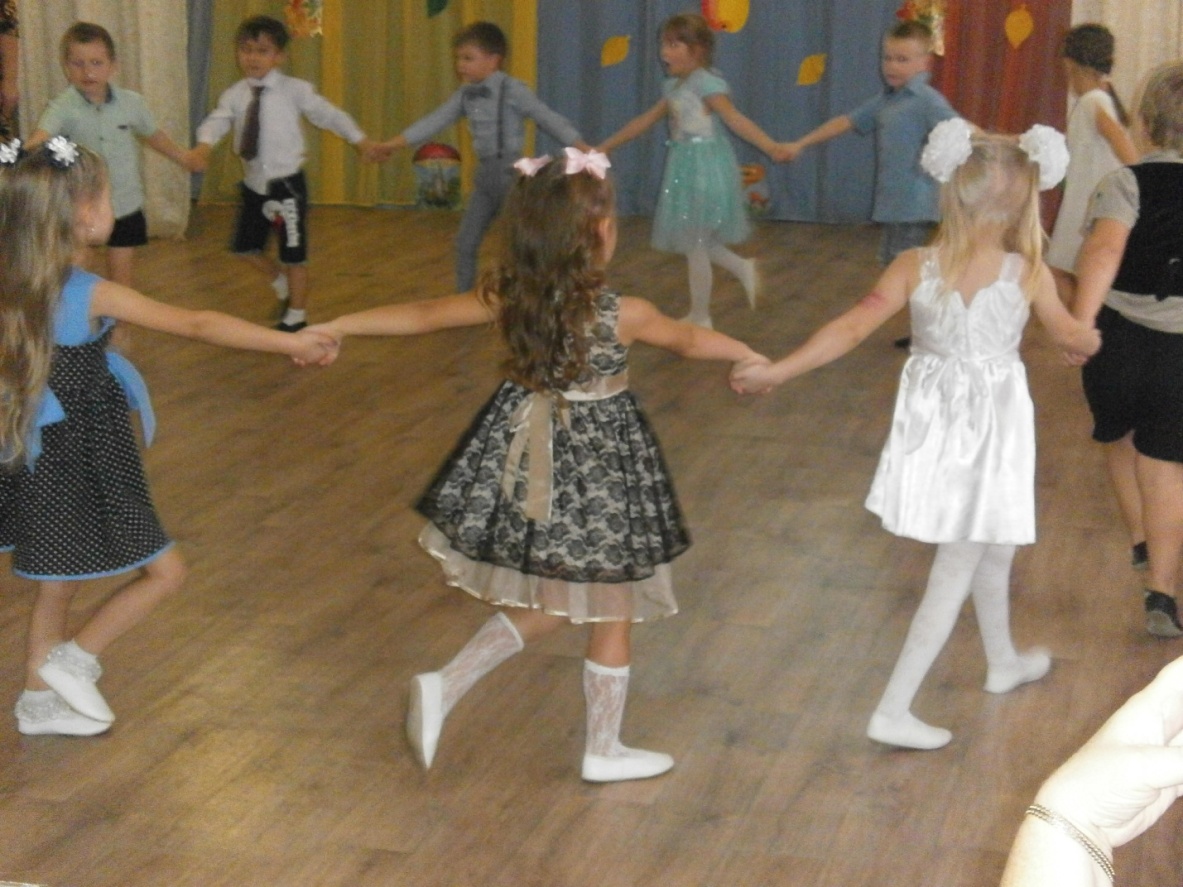 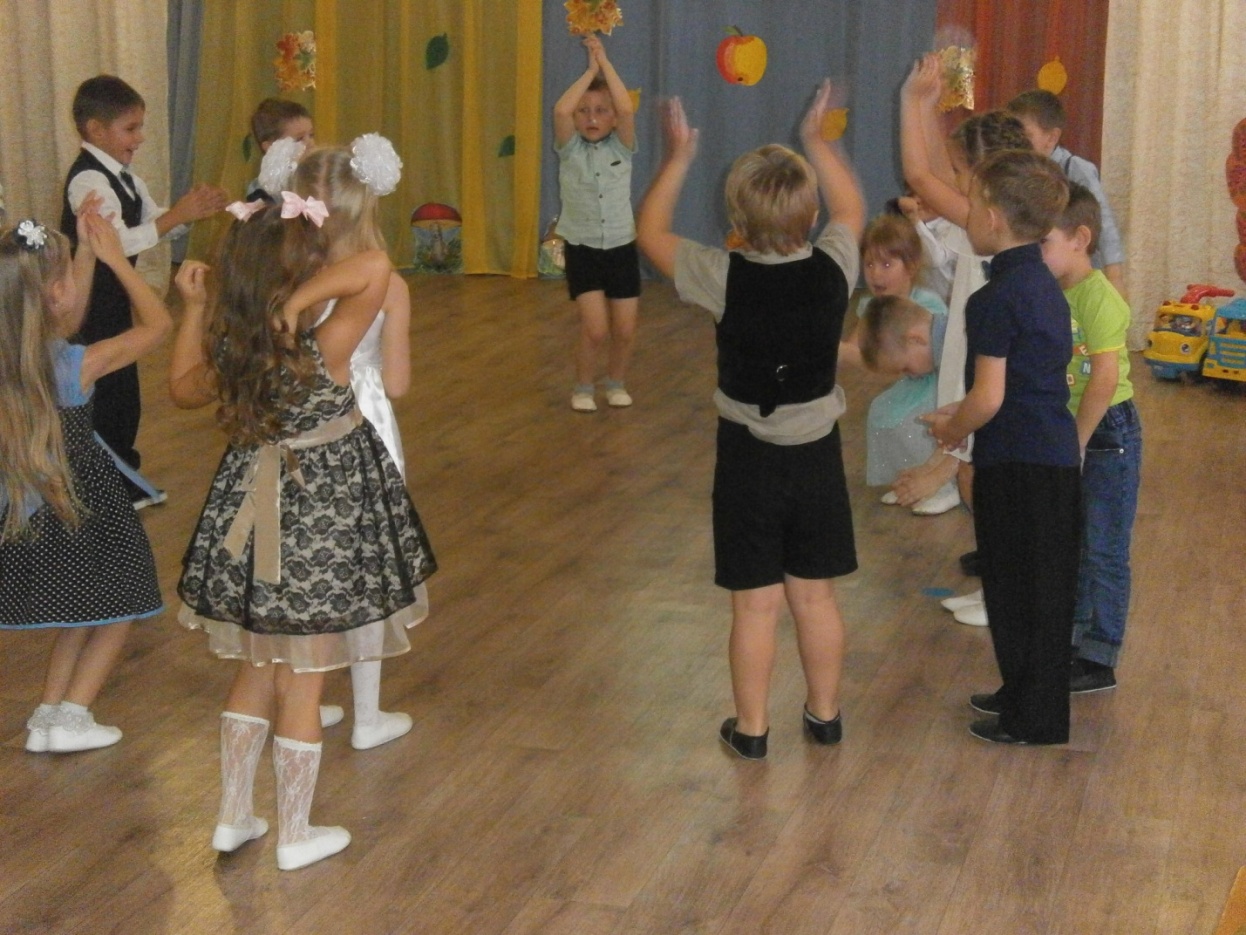 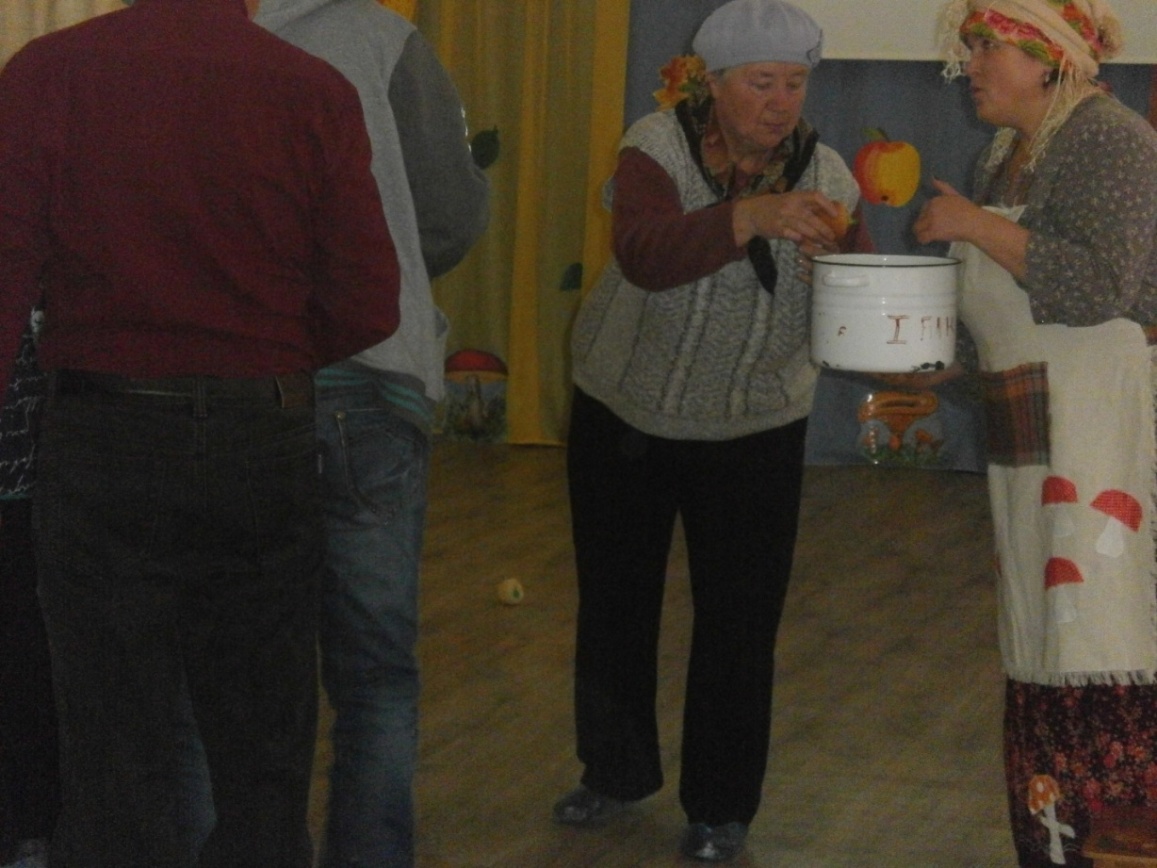 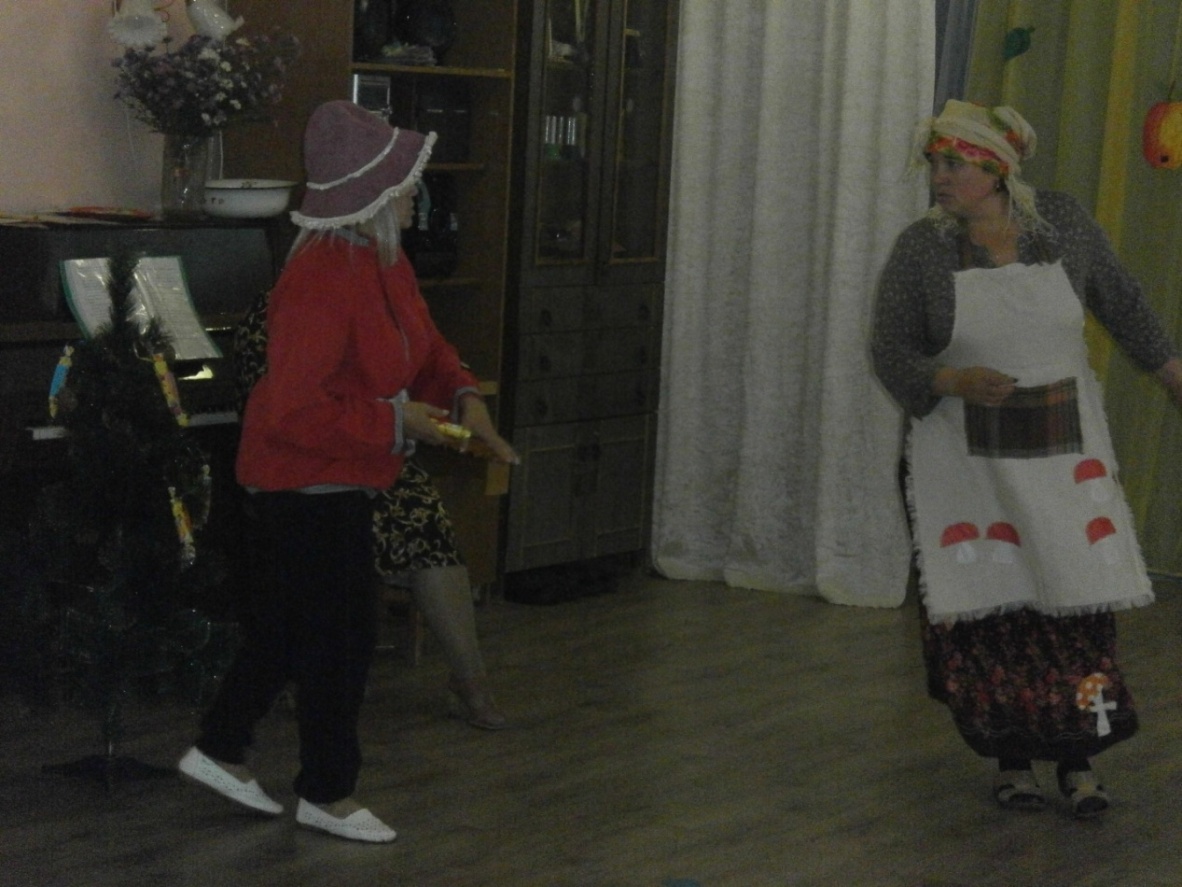 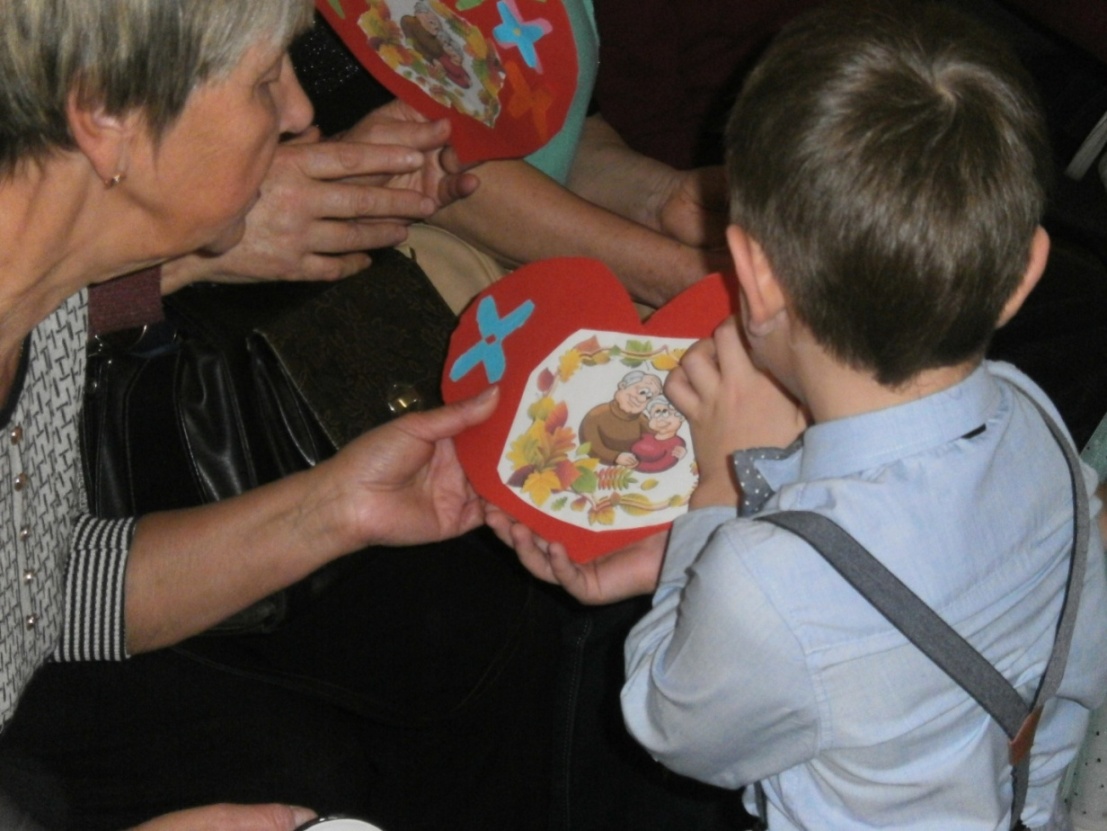 В конце праздника всем гостям вручили подарки, сделанные детьми.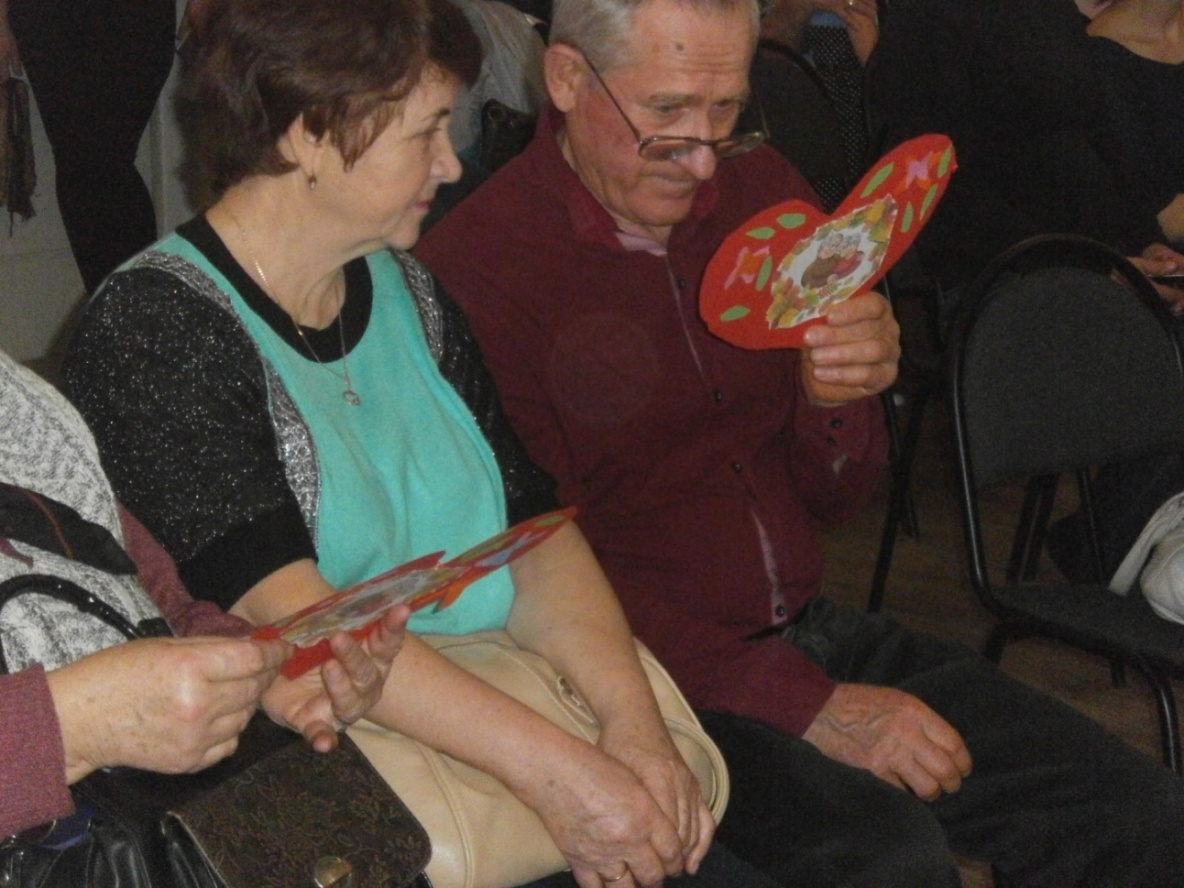 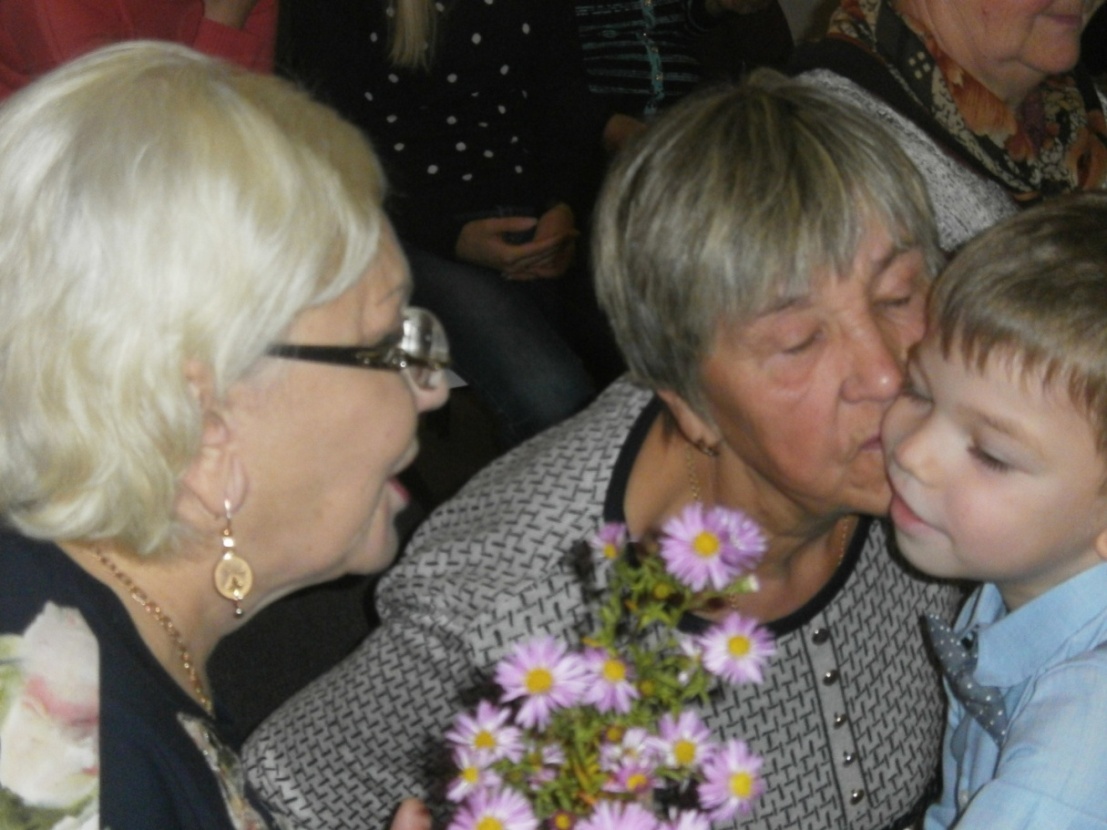 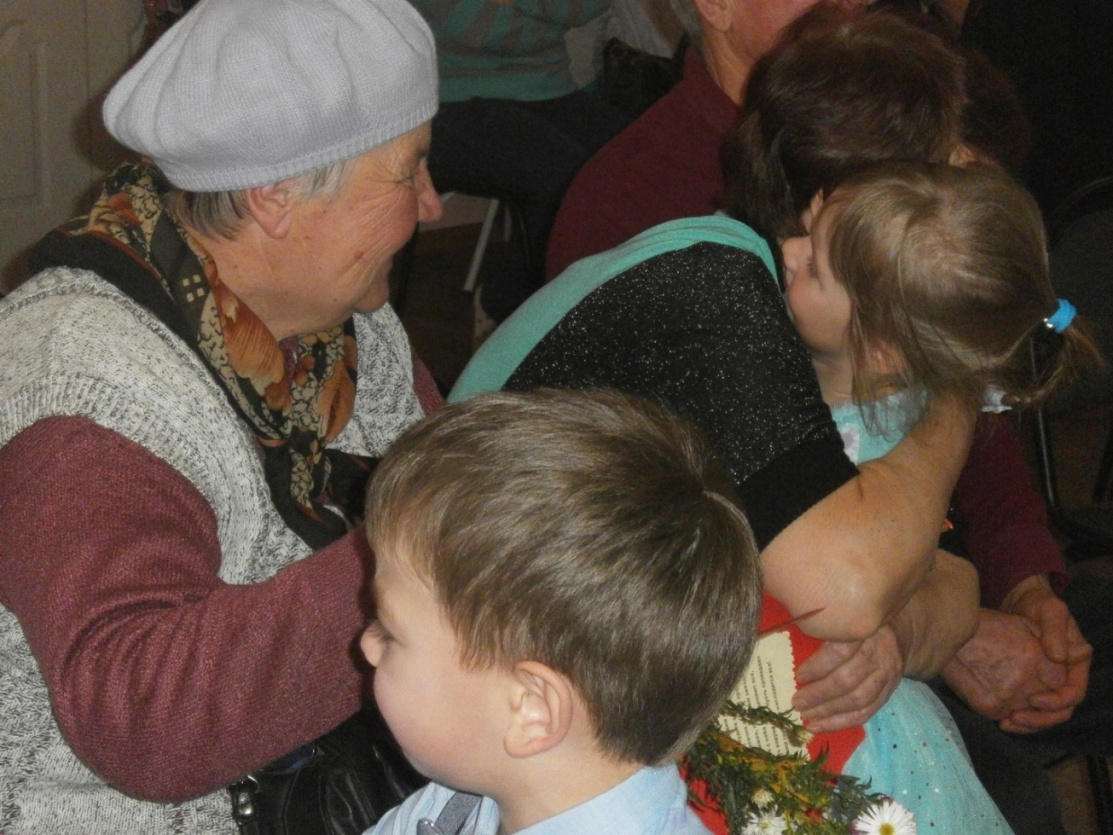 Мы думаем, что этот праздник надолго запомниться всем. А мы в свою очередь рады, что предоставили еще одну возможность побыть вместе нескольким поколениям.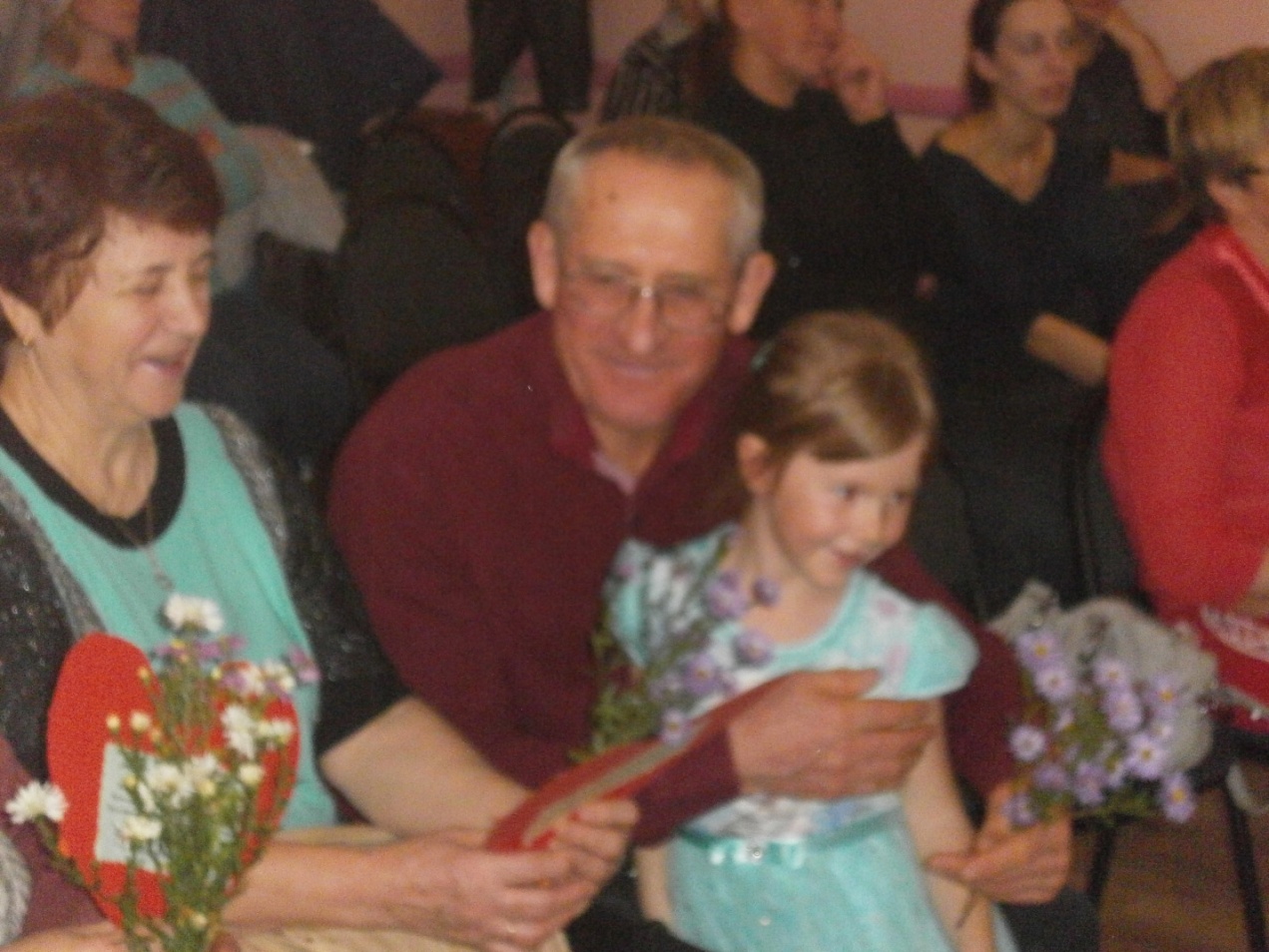 Спасибо, бабушки вам,И вашим умелым рукам!У дедушек достоинств не счесть,Спасибо, что вы у нас есть!Пусть морщинки вас не старят,Не печалят никогда,И судьба пусть вам подаритЖизнь на долгие года!!!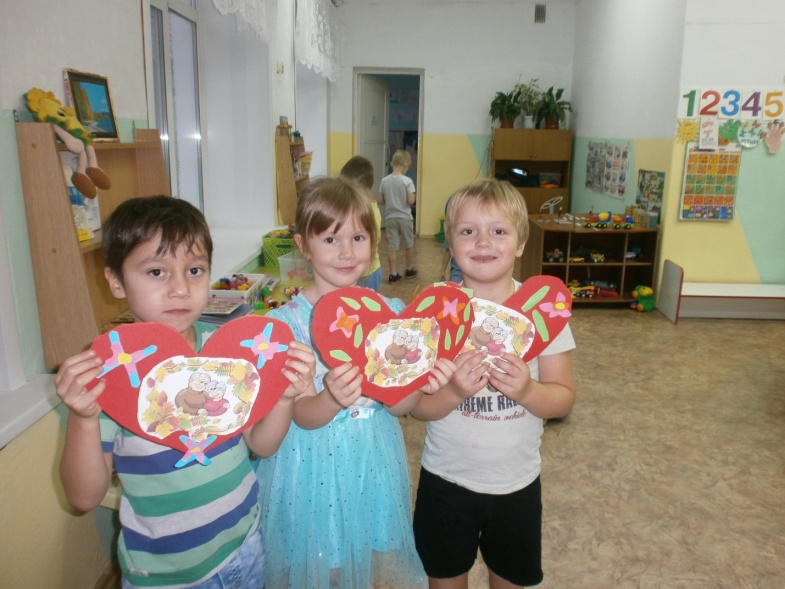 